Новосибирское РО-ЕКПП и Сибирская ассоциация психоаналитиковПроводят Международный Семинарпо теме: «Работа с Эдиповым комплексом - 
внутренний импульс. Бессознательные фантазии и Перенос»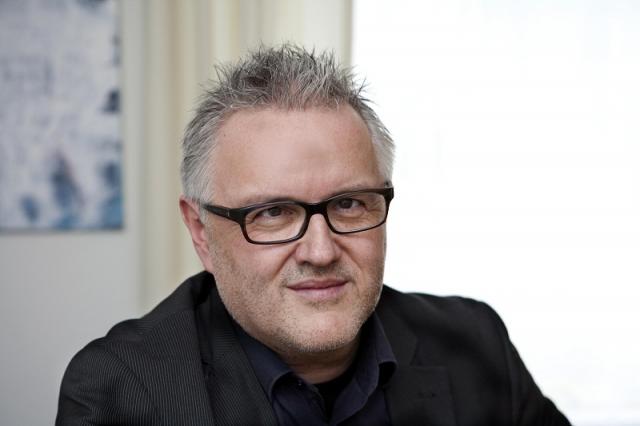 в Новосибирске  17-19 ноября 2014 г. Ведущий семинара - Маркус Фай, доктор философских наук, ЦюрихМаркус Фай - обучающий аналитик и член швейцарского психоаналитического общества (входит в состав Международной Психоаналитической Ассоциации). Обучающий аналитик в институте Зигмунда Фрейда, г. Цюрих. Бывший президент Швейцарской Ассоциации Психотерапевтов (1993 - 2003 гг.). Бывший президент Европейской Конфедерации Психоаналитический Психотерапии (ECPP) (2003 - 2008 гг.). Автор книг и статей (http://www.markusfaeh.com/bibliografie/).Программа семинара:Понедельник,17 ноября 2014 г. – Теория Эдипова комплекса10.00 - 11.40 Классическая теория: Зигмунд Фрейд12.00 - 14.00 Классическая теория: Мелани Кляйн15.30 - 17.00 Новые подходы в теории Эдипова комплекса:  Ж. Шассгé-Смиржéль, Ж. Ле Сольда (Le Soldat)17.30 - 19.00 Групповая супервизияВторник, 18 ноября 2014 г.  – Перенос и Эдипов комплекс10.00 - 11.40 Перенос бессознательных эдипальных фантазий I: Генитальные желания и эротизированный перенос12.00 - 14.00 Перенос бессознательных эдипальных фантазий  II: Агрессивные желания и негативный перенос15.30 - 17.00  Особые технические проблемы работы с переносом и контрепереносом.17.30 - 19.00  Групповая супервизия19.00 - 19.30  Закрытие лекций и семинараСреда, 19 ноября 2014 (по просьбе) Групповые или индивидуальные супервизии, дальнейшие дискуссии по теме семинара.Записываться и узнавать подробности по семинару:Молдованова Ирина Анатольевна тел.: 8-913-987-03-57, e-mail: irina@wayofself.ruЯрмош Ольга Владиммировна        тел.:  8-913-910-98-33,  e-mail:  yarmosh@list.ru 